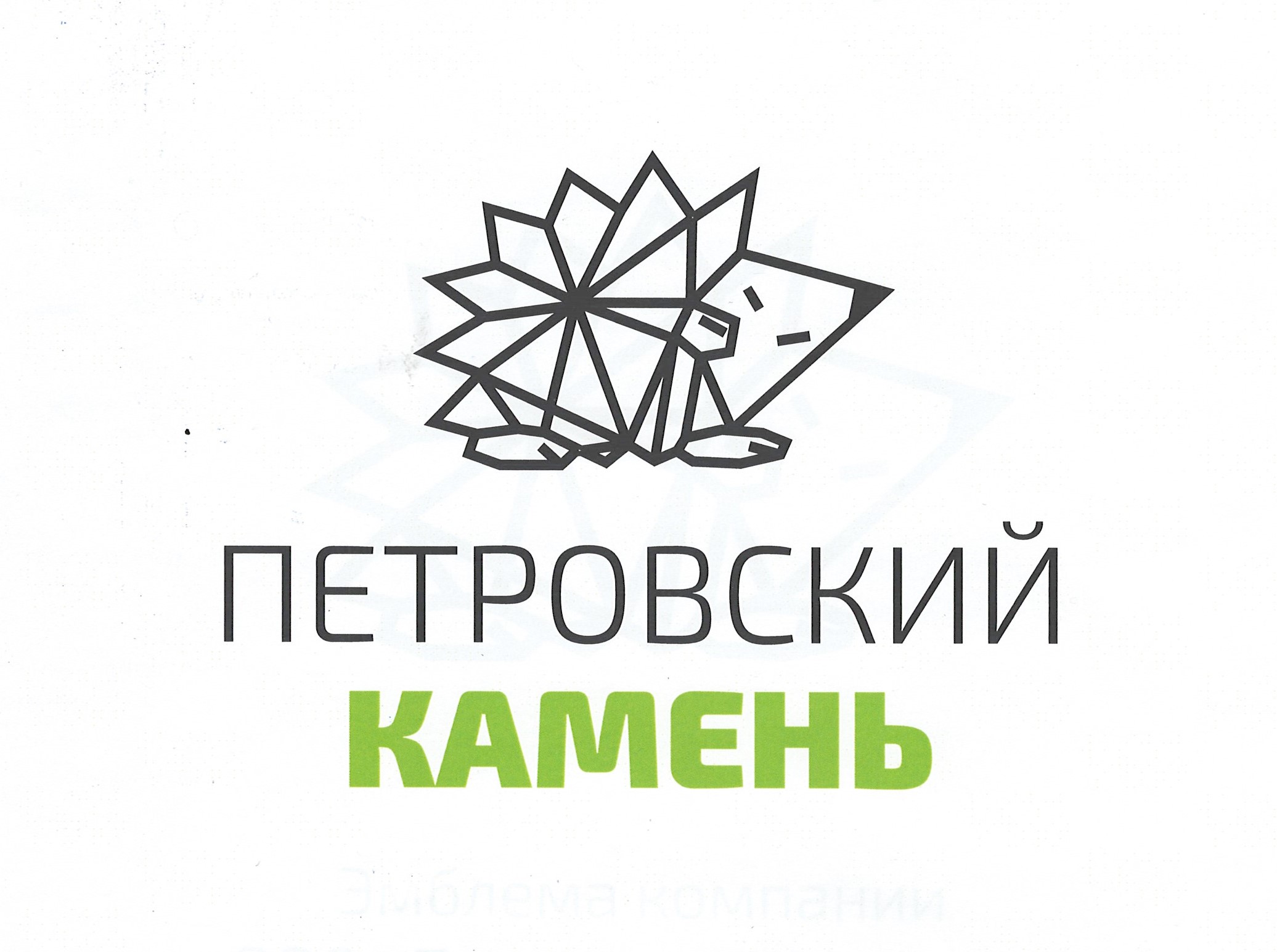 Прайс-лист 1января 2023 года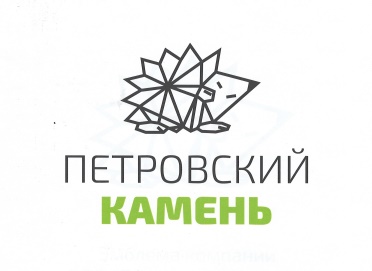 Прайс-лист от 1января 2023г.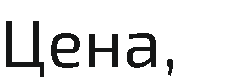 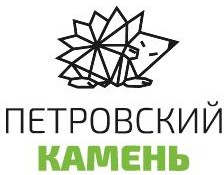 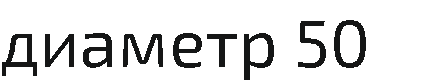 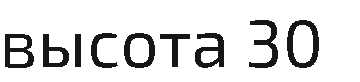 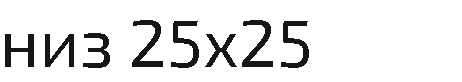 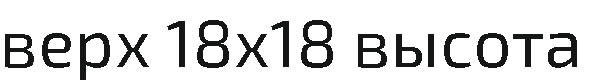 ПРАЙС-ЛИСТ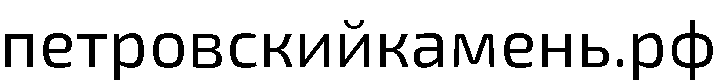 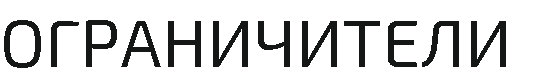 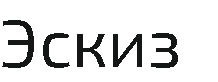 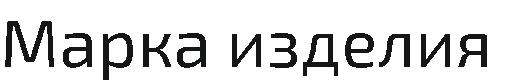 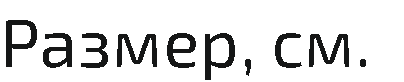 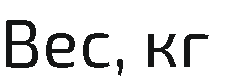 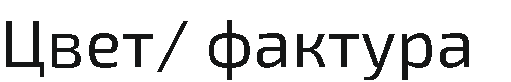 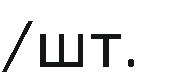 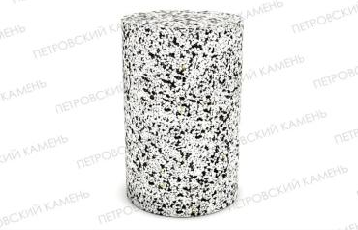 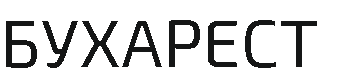 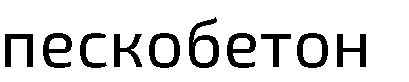 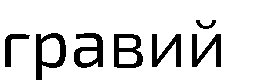 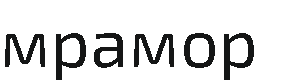 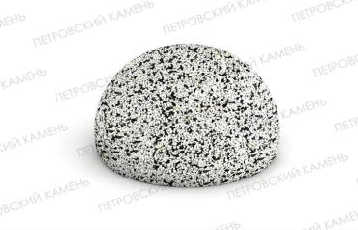 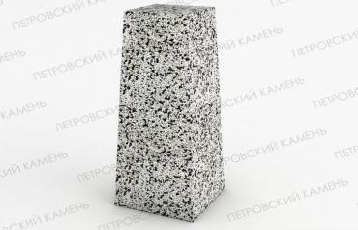 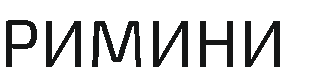 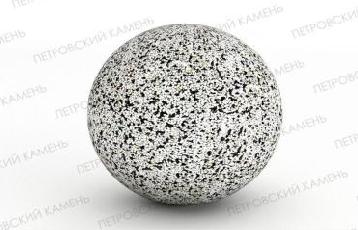 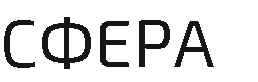 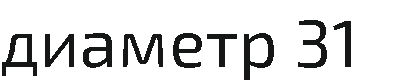 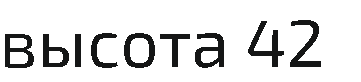 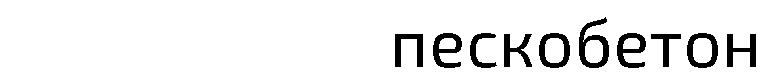 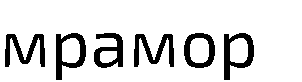 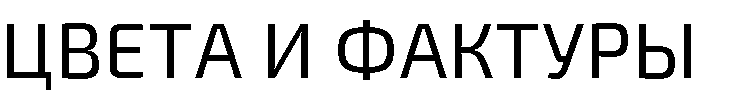 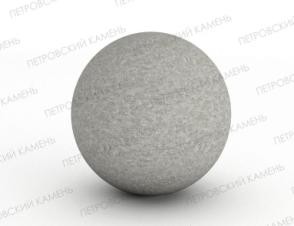 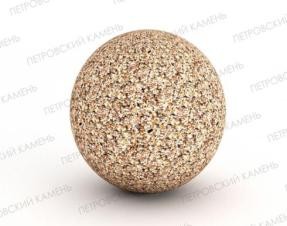 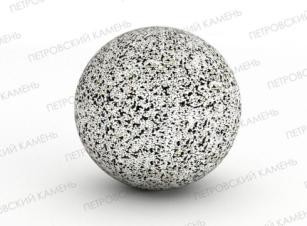 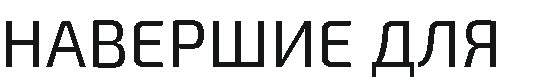 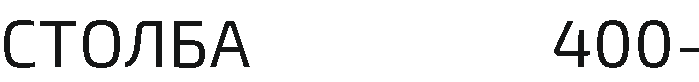 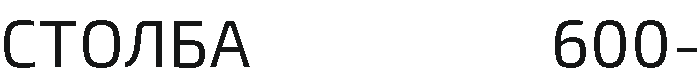 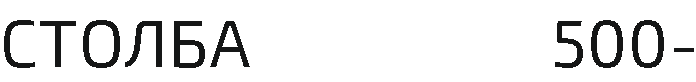 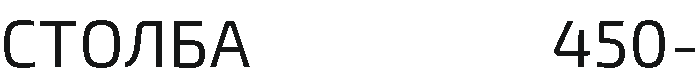 Тротуарные плиты ГОСТ 17608-2017Тротуарные плиты ГОСТ 17608-2017Тротуарные плиты ГОСТ 17608-2017Тротуарные плиты ГОСТ 17608-2017Тротуарные плиты ГОСТ 17608-2017Тротуарные плиты ГОСТ 17608-2017Тротуарные плиты ГОСТ 17608-2017Тротуарные плиты ГОСТ 17608-2017Тротуарные плиты ГОСТ 17608-2017Тротуарные плиты ГОСТ 17608-2017Марка изделияЭскизРазмер ммВес кгНа поддонеНа поддонеНа поддонеЦвет/фактураЦена руб.Цена руб.Марка изделияЭскизРазмер ммВес кгшт.м2кгЦвет/фактурашт.м2П6«Брусчатка»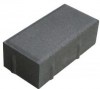 200/100/602.6559411.901599Серый17.64882.00П6«Брусчатка»200/100/602.6559411.901599Красный20.761038.00П6«Брусчатка»200/100/602.6559411.901599Цветной24.201210.00П7«Брусчатка»200/100/703.0959411.901860Серый20.761038.00П7«Брусчатка»200/100/703.0959411.901860Красный24.201210.00П7«Брусчатка»200/100/703.0959411.901860Цветной28.001400.00П8«Брусчатка»200/100/803.4154010.801866Серый23.001150.00П8«Брусчатка»200/100/803.4154010.801866Красный26.801340.00П8«Брусчатка»200/100/803.4154010.801866Цветной31.701585.00П10«Брусчатка»200/100/1004.184208.401781Серый27.701385.00П10«Брусчатка»200/100/1004.184208.401781Красный32.541627.00П10«Брусчатка»200/100/1004.184208.401781Цветной38.001900.00П1-6240/120/603.938411.061523Серый25.42882.00П1-6240/120/603.938411.061523Красный29.911038.00П1-6240/120/603.938411.061523Цветной34.871210.00П1-8240/120/804.9535210.141767Серый33.121150.00П1-8240/120/804.9535210.141767Красный38.591340.00П1-8240/120/804.9535210.141767Цветной45.651585.00П4-7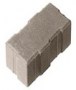 248/123/704.83209.761561Серый31.651038.00П4-7248/123/704.83209.761561Красный36.891210.00П4-7248/123/704.83209.761561Цветной42.681400.00Урбан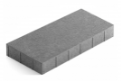 600/300/8031.006010.81885Серый206.831150.00Урбан600/300/8031.006010.81885Красный241.011340.00Урбан600/300/8031.006010.81885Цветной285.071585.00«Новый город»(В комплекте 3 шт.)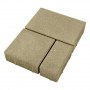 258/158/70158/158/70158/98/7013.001209.71585Серый84.391038.00«Новый город»(В комплекте 3 шт.)258/158/70158/158/70158/98/7013.001209.71585Красный98.371210.00«Новый город»(В комплекте 3 шт.)258/158/70158/158/70158/98/7013.001209.71585Цветной113.821400.003к5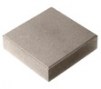 300/300/5010.012010.801225Серый66.31736.003к5300/300/5010.012010.801225Красный81.35903.003к5300/300/5010.012010.801225Цветной93.511038.006к7500/500/7040.04010.001625Серый259.501038.006к7500/500/7040.04010.001625Красный302.501210.006к7500/500/7040.04010.001625Цветной350.001410.006к10500/500/10055.0328.001785Серый346.251385.006к10500/500/10055.0328.001785Красный406.751627.006к10500/500/10055.0328.001785Цветной475.001900.00Ф-14-6«Шестигранник»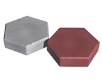 299/299/6010.01208.41225Серый70.56882.00Ф-14-6«Шестигранник»299/299/6010.01208.41225Красный83.041038.00Ф-14-6«Шестигранник»299/299/6010.01208.41225Цветной96.801210.001Ф7-7«Катушка»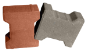 198/163/704.183609.81530Серый21.451038.001Ф7-7«Катушка»198/163/704.183609.81530Красный25.031210.001Ф7-7«Катушка»198/163/704.183609.81530Цветной28.961400.00Камень бетонный стеновой ГОСТ 6133-20Камень бетонный стеновой ГОСТ 6133-20Камень бетонный стеновой ГОСТ 6133-20Камень бетонный стеновой ГОСТ 6133-20Камень бетонный стеновой ГОСТ 6133-20Камень бетонный стеновой ГОСТ 6133-20Камень бетонный стеновой ГОСТ 6133-20Марка изделияЭскизРазмер ммВес кгНа поддонеНа поддонеЦена C НДС, руб.штМарка изделияЭскизРазмер ммВес кгшт.кгЦена C НДС, руб.штКСР-ПР-39-150-F50-2100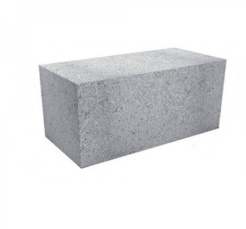 390/190/18829752200122.00КСР-ПР-39-75-F50-1650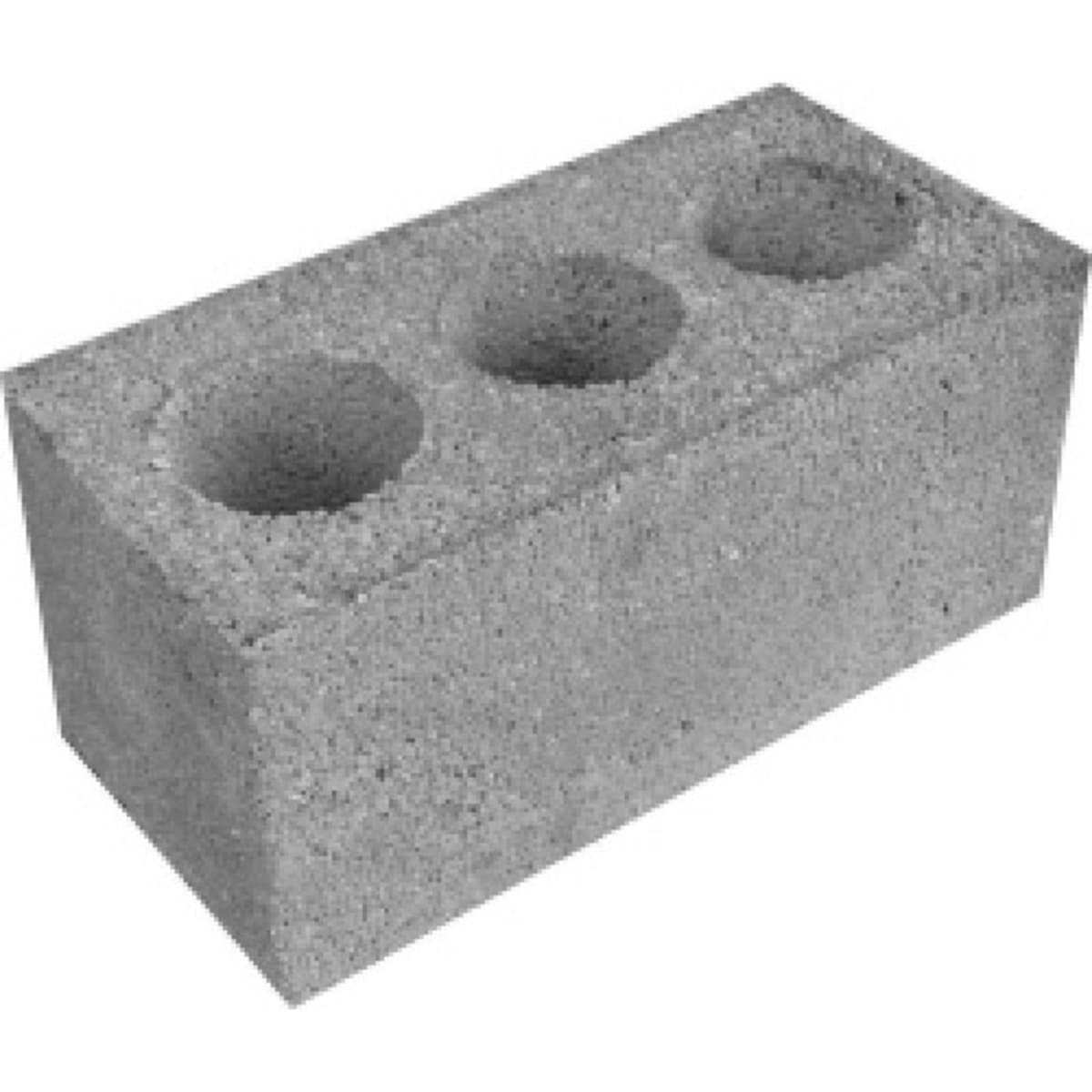 390/190/1882275167589.00Камни стеновые перегородочныеКамни стеновые перегородочныеКамни стеновые перегородочныеКамни стеновые перегородочныеКамни стеновые перегородочныеКамни стеновые перегородочныеКамни стеновые перегородочныеСкц-2р-12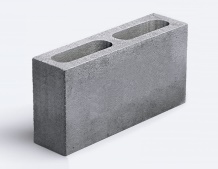 390/120/18814120170557.00Скц-2р-9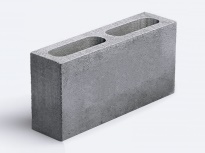 390/90/18812150182548.00Камень бетонный бортовой ГОСТ 6665-91Камень бетонный бортовой ГОСТ 6665-91Камень бетонный бортовой ГОСТ 6665-91Камень бетонный бортовой ГОСТ 6665-91Камень бетонный бортовой ГОСТ 6665-91Камень бетонный бортовой ГОСТ 6665-91Камень бетонный бортовой ГОСТ 6665-91Марка изделияЭскизЭскизРазмер ммВес кгНа поддонеНа поддонеЦвет/фактураЦена C НДС, руб.штМарка изделияЭскизЭскизРазмер ммВес кгшт.кгЦвет/фактураЦена C НДС, руб.штБР 100-20-8«Садовый»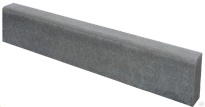 1000/200/8037361357Серый276БР 100-20-8«Садовый»1000/200/8037361357Цветной309БР 100-30-15«Дорожный»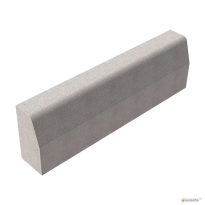 1000/300/15095181735Серый590БР 100-30-15«Дорожный»1000/300/15095181735Цветной723БР 100-30-18«Дорожный»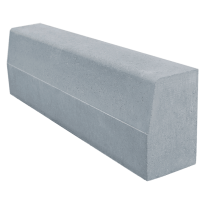 1000/300/180120121465Серый695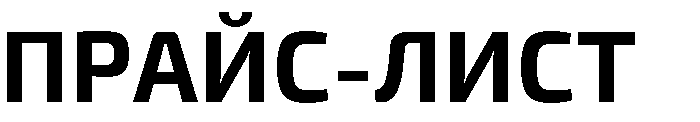 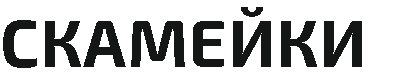 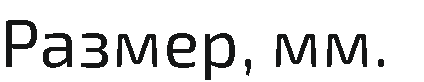 ₽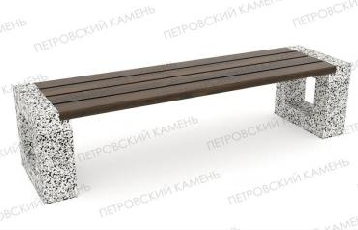 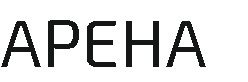 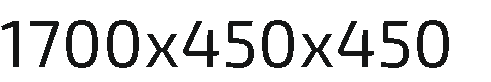 1429100142910014210500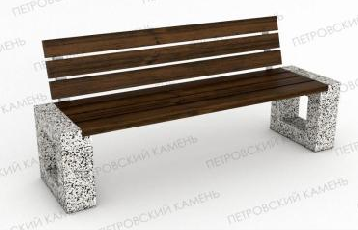 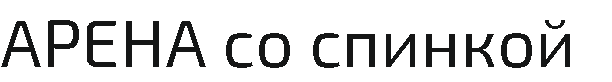 151155001511550015117000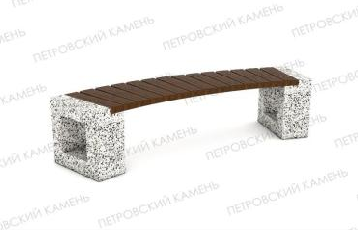 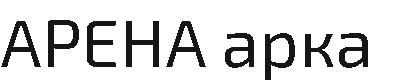 150140001501400015016000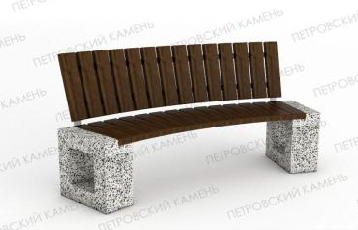 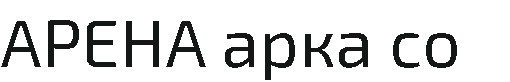 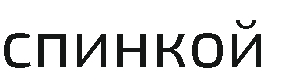 170210001702100017024000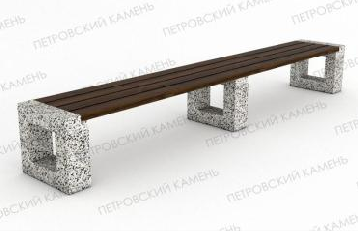 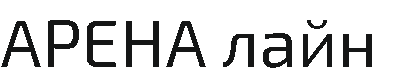 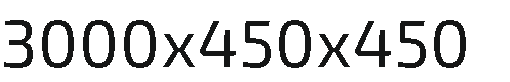 220140002201400022018000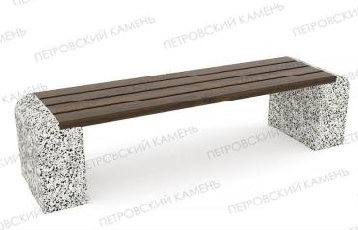 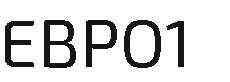 188105001881050018813000₽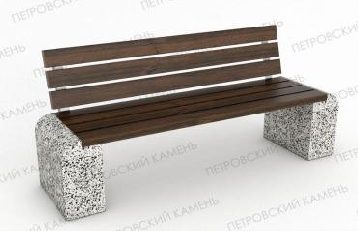 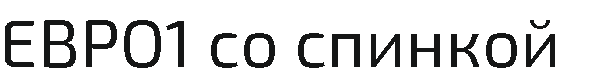 210150002101500021017500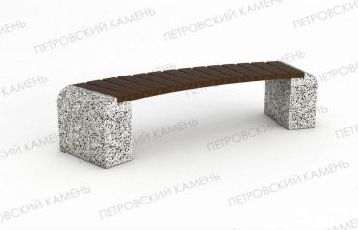 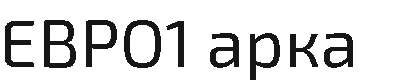 200150002001500020018500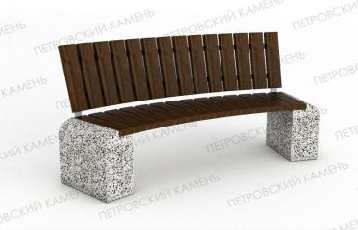 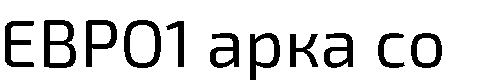 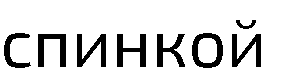 220225002202250022025500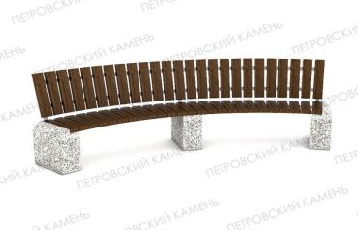 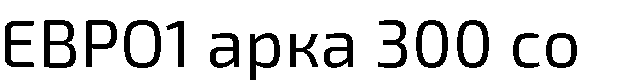 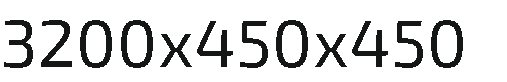 330410003304100033045000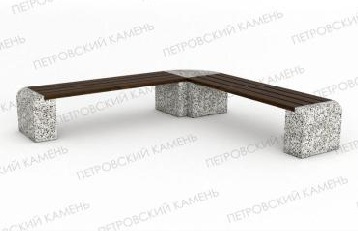 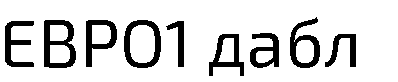 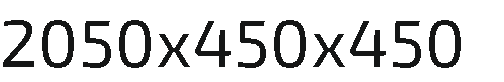 282220002822200028225500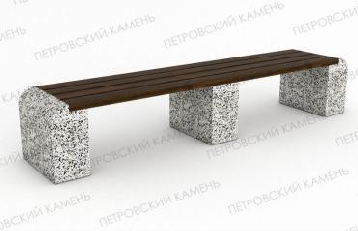 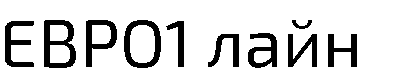 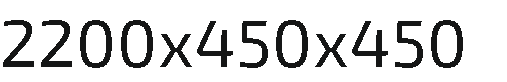 282160002821600028219500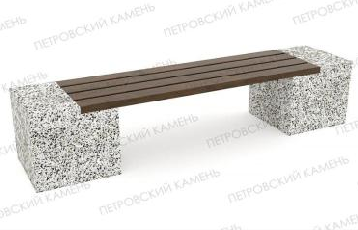 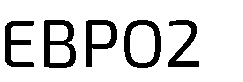 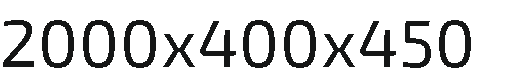 290140002901400029018000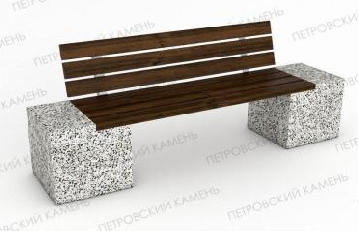 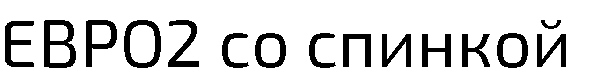 295180002951800029522000₽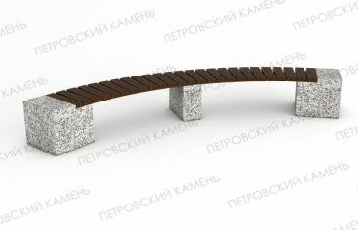 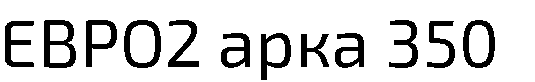 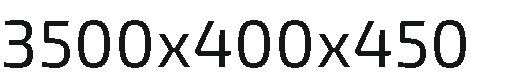 395300003953000039537000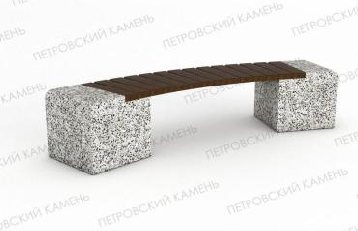 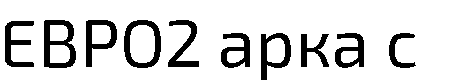 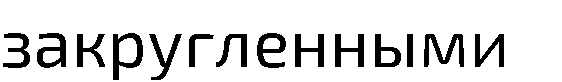 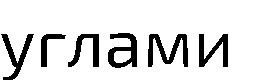 300190003001900030023000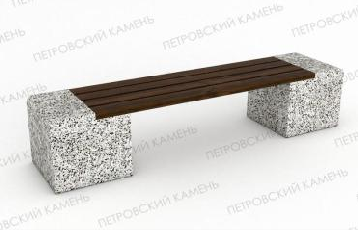 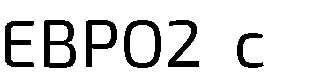 288145002881450028818500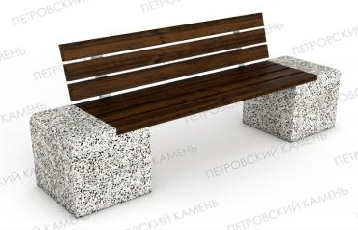 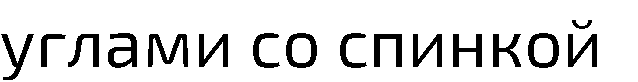 295200002952000029523500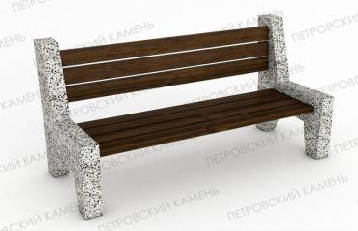 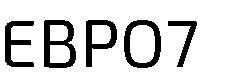 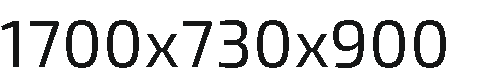 220160002201600022019000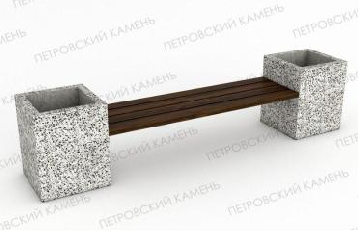 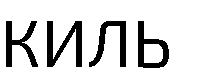 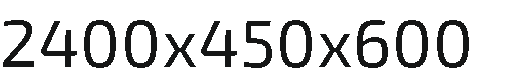 300150003001500030020000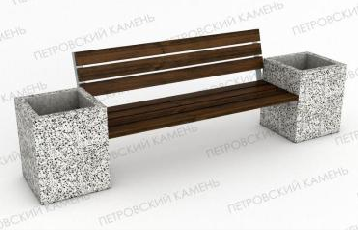 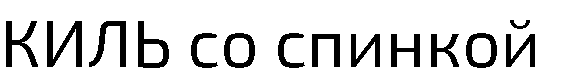 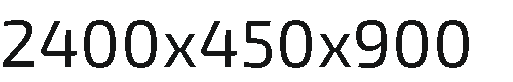 310190003101900031023000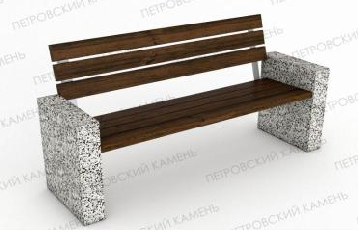 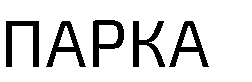 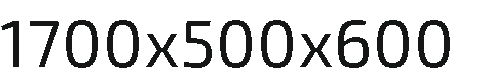 220140002201400022017000₽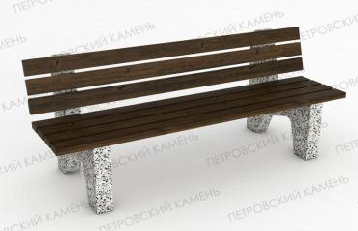 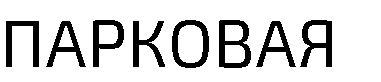 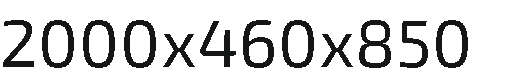 206140002061400020618000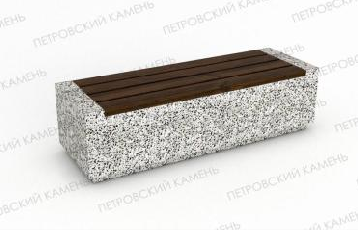 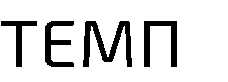 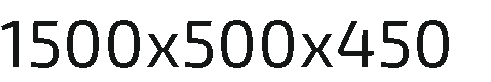 580170005801700058022000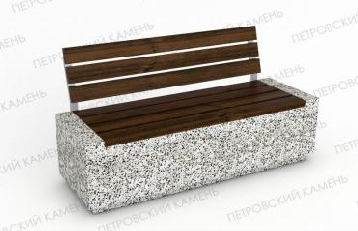 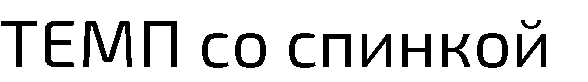 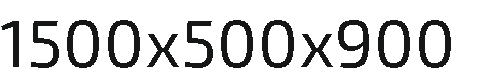 600210006002100060028000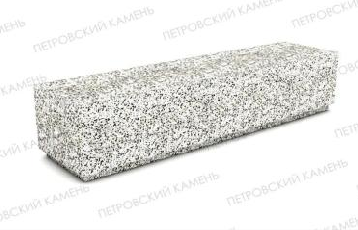 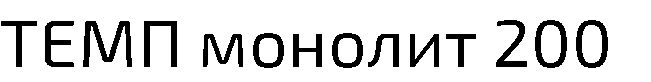 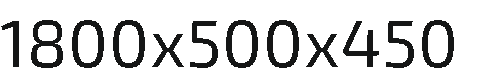 600215006002150060032500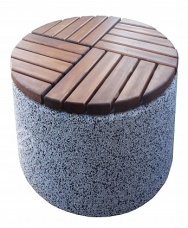 пу10500пу10500пу13000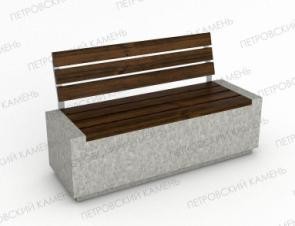 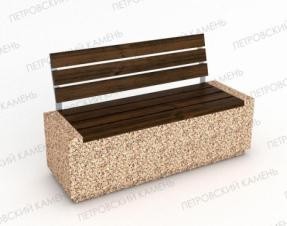 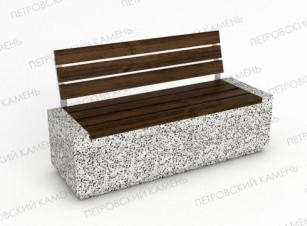 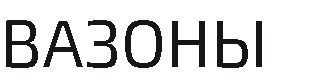 ₽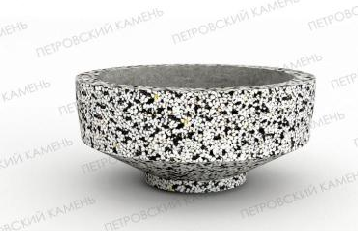 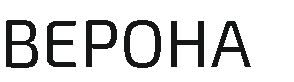 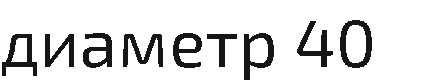 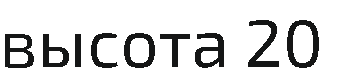 211200211200211500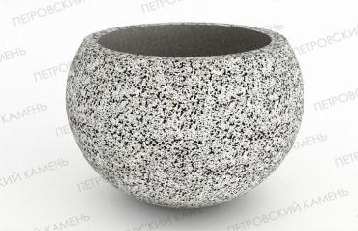 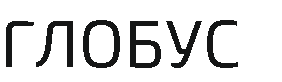 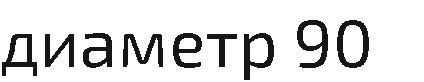 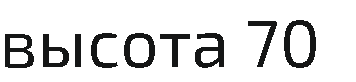 300150003001500030019200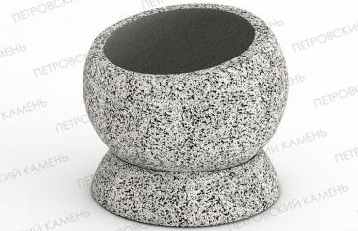 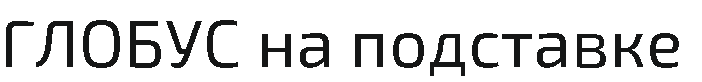 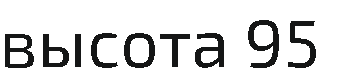 420205004202050042025500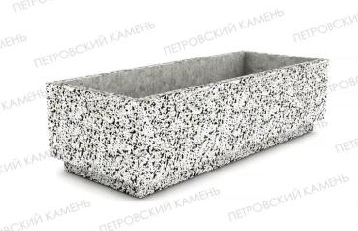 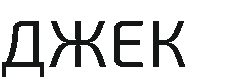 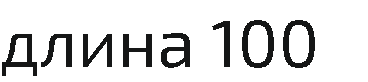 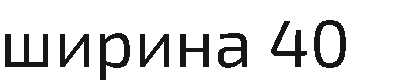 130660013066001308100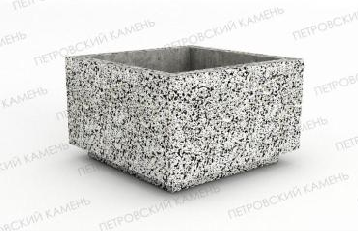 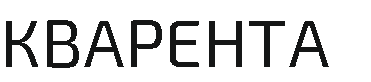 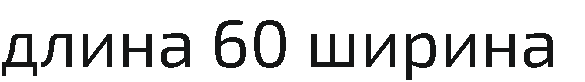 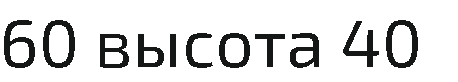 130660013066001308200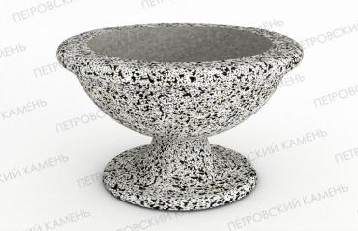 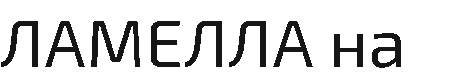 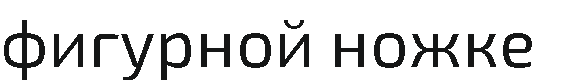 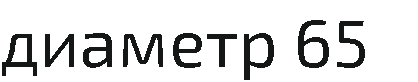 904400904400905600₽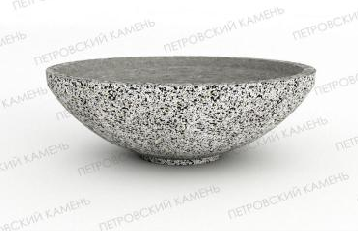 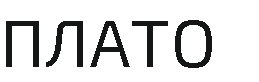 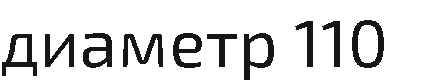 2139700213970021312000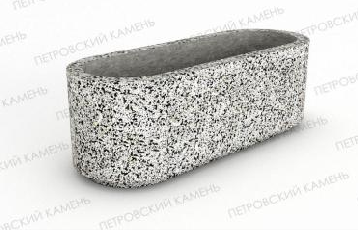 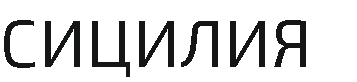 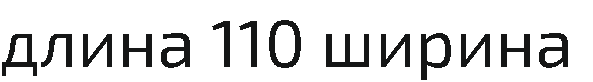 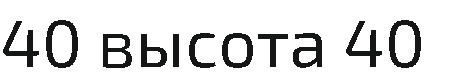 1808900180890018011000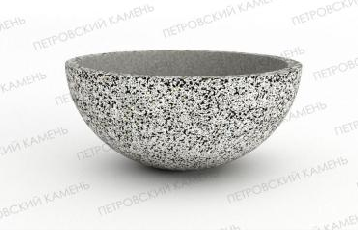 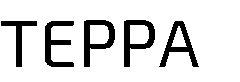 диаметр 90высота 461508300диаметр 90высота 461508300диаметр 90высота 4615010000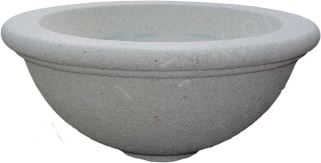 ЛАМЕЛЛАдиаметр 65высота 30604000ЛАМЕЛЛАдиаметр 65высота 30604000ЛАМЕЛЛАдиаметр 65высота 30605000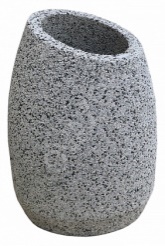 ПОИНТдиаметр 60высота 691306000ПОИНТдиаметр 60высота 691306000ПОИНТдиаметр 60высота 691308000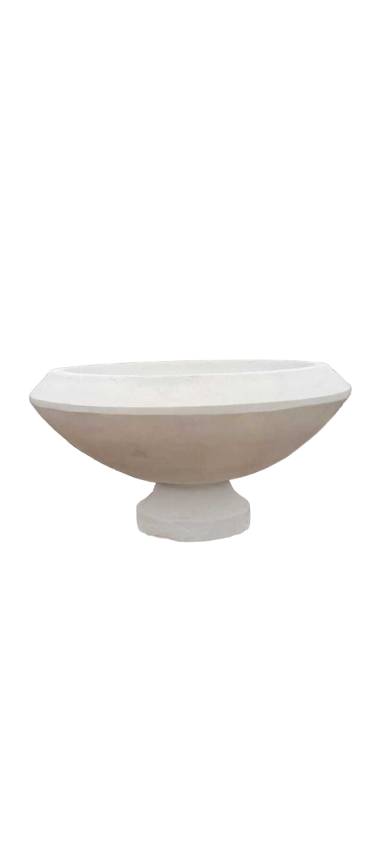 ЛОТОСДиаметр 104 
Высота 51Размер основания38 см.
Внутренний диаметр 91
1809000ЛОТОСДиаметр 104 
Высота 51Размер основания38 см.
Внутренний диаметр 91
1809000ЛОТОСДиаметр 104 
Высота 51Размер основания38 см.
Внутренний диаметр 91
18011000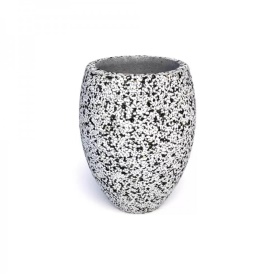 ПРИЗМАДиаметр 32Высота 42 см552700ПРИЗМАДиаметр 32Высота 42 см552700ПРИЗМАДиаметр 32Высота 42 см553500₽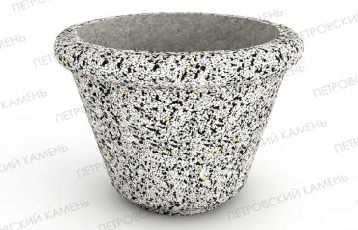 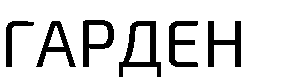 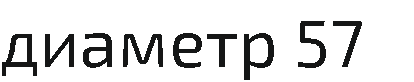 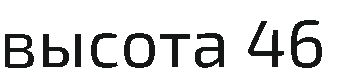 804100804100805000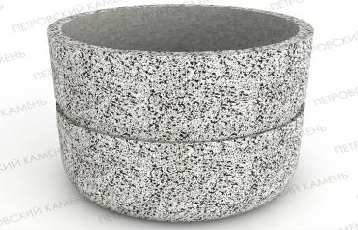 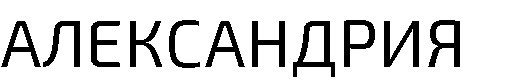 320160003201600032020000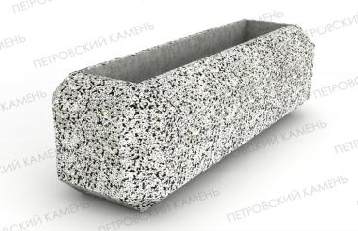 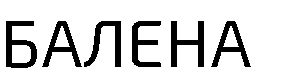 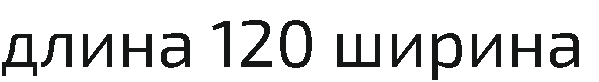 1808900180890018011000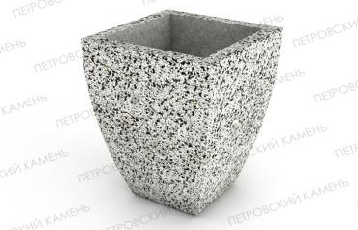 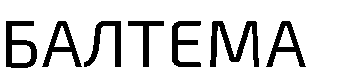 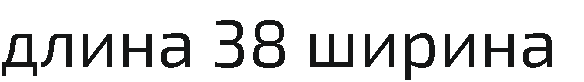 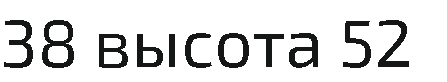 753800753800754600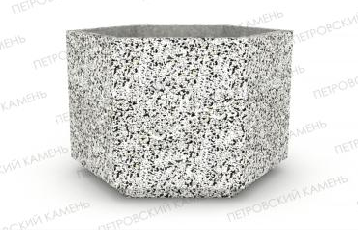 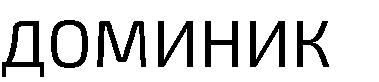 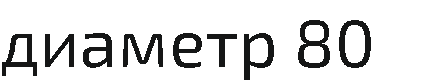 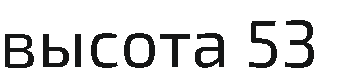 145730014573001459000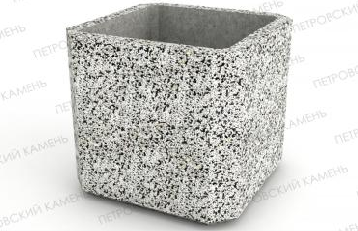 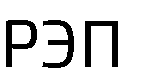 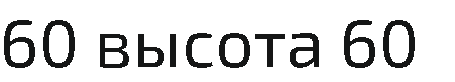 320150003201500032019000₽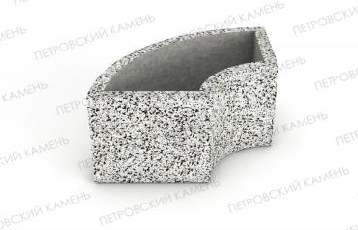 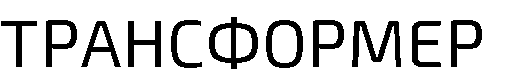 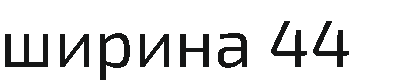 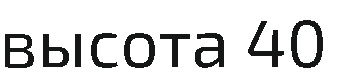 140700014070001408600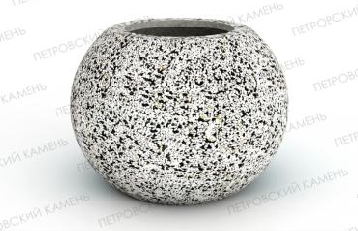 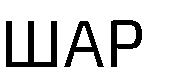 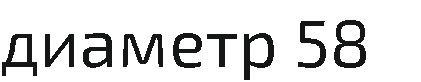 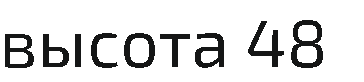 2009500200950020012000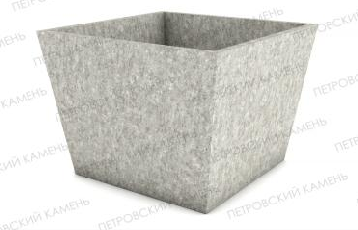 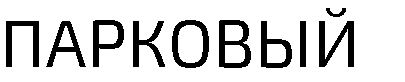 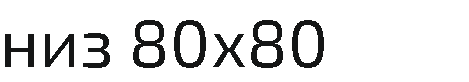 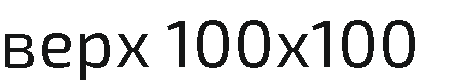 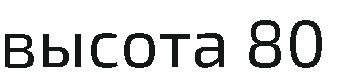 27012800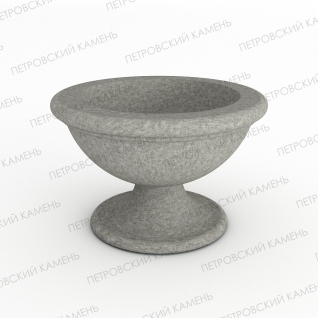 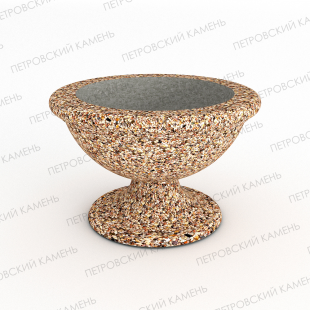 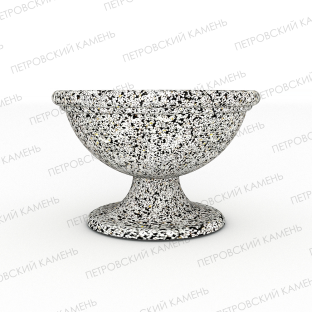 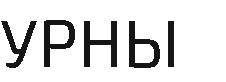 ₽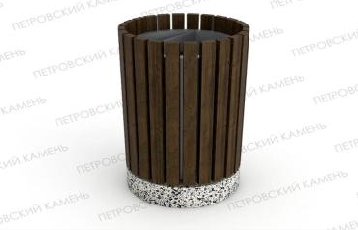 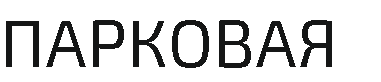 456000600045600060004560006000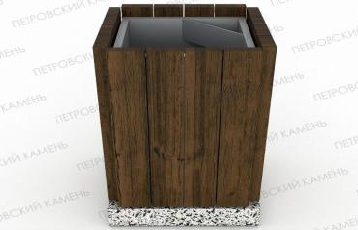 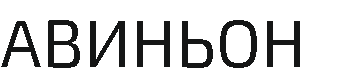 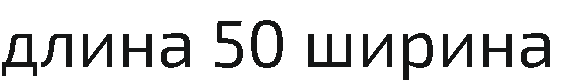 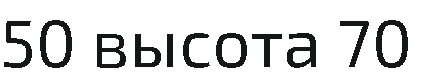 809000809000809000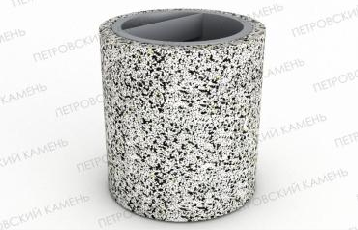 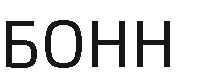 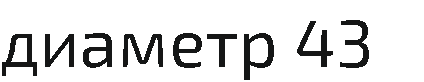 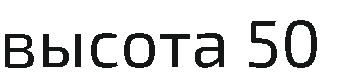 755000755000755800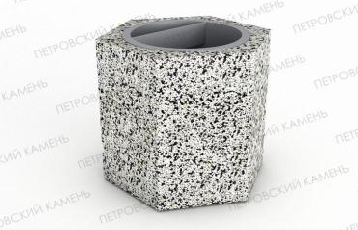 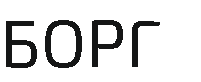 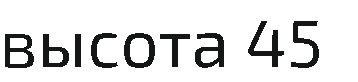 505500505500506000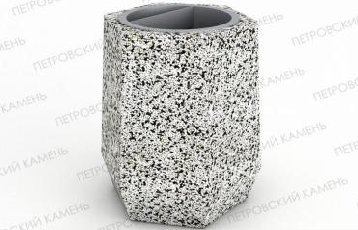 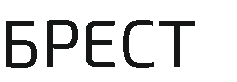 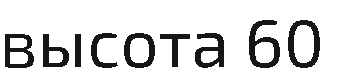 856000856000856500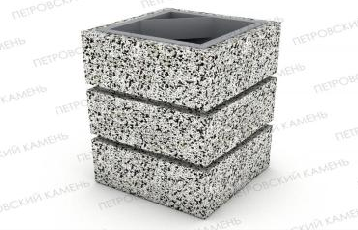 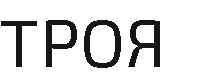 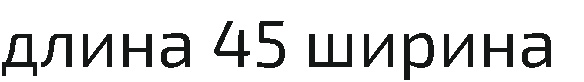 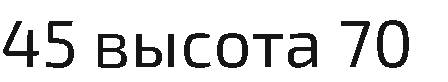 120750012075001208300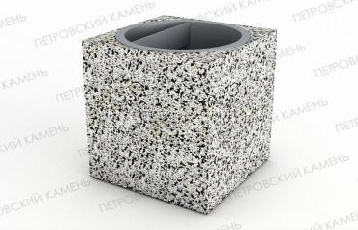 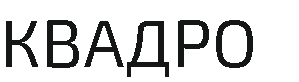 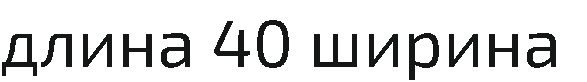 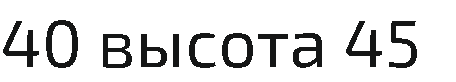 805200805200806200₽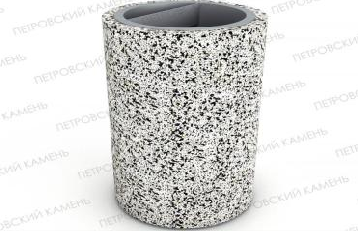 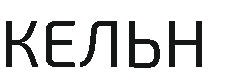 100650010065001007000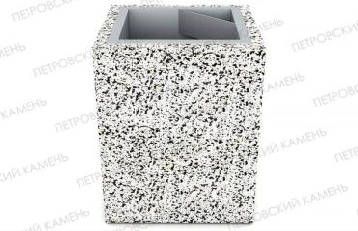 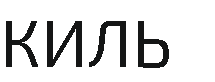 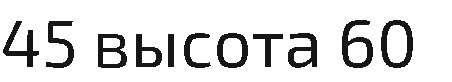 120750012075001209500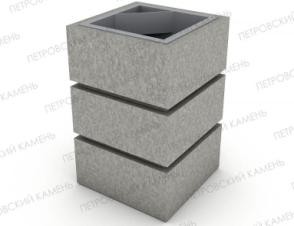 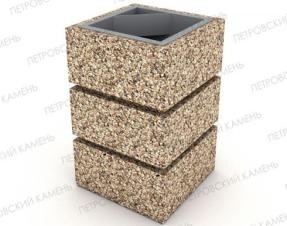 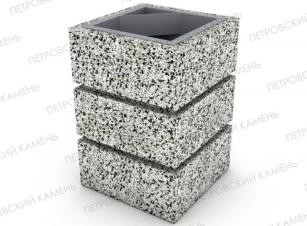 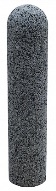 ПИЛОНдиаметр 15Высота 70301500ПИЛОНдиаметр 15Высота 70301500ПИЛОНдиаметр 15Высота 70301800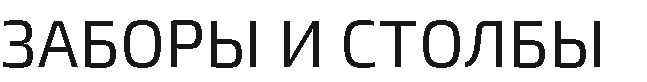 ₽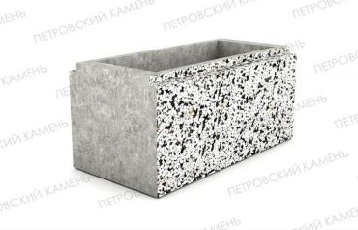 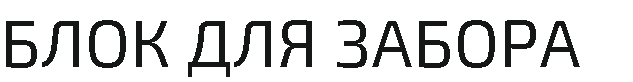 400-200-200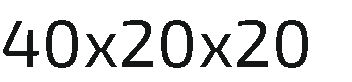 251100400-200-200251300400-200-200251500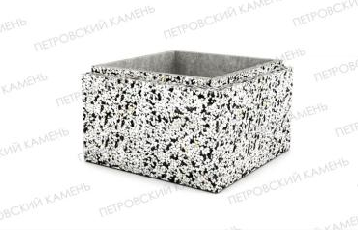 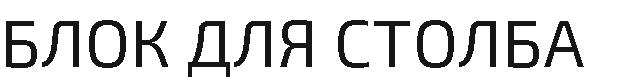 300-300-200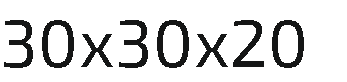 251100300-300-200251300300-300-200251500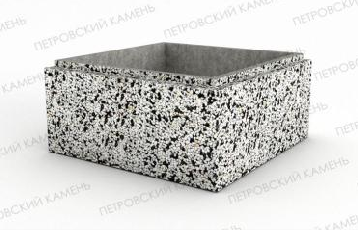 400-400-200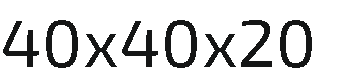 301200400-400-200301500400-400-200301800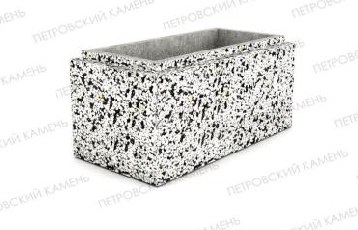 400-200-200251100400-200-200251300400-200-200251500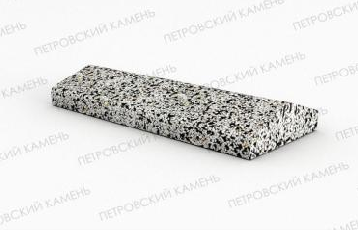 250-90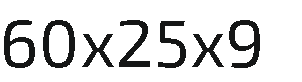 301000250-90301300250-90301500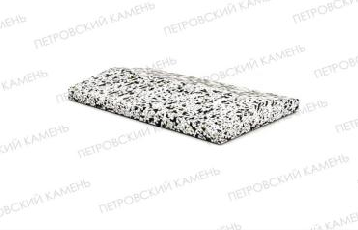 250-50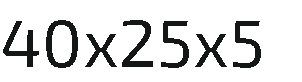 20600250-5020800250-50201000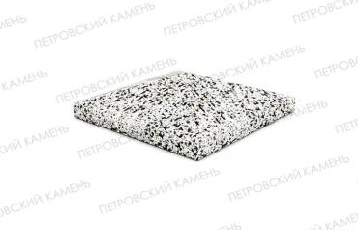 400-120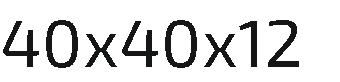 25900400-120251100400-120251300₽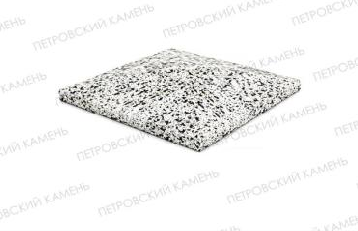 450-90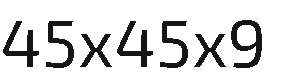 351000450-90351400450-90351800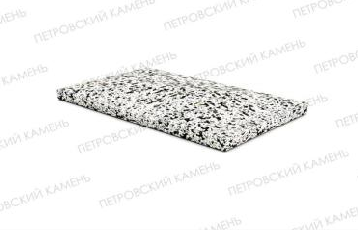 300-50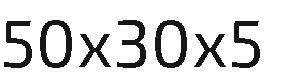 30900300-50301100300-50301500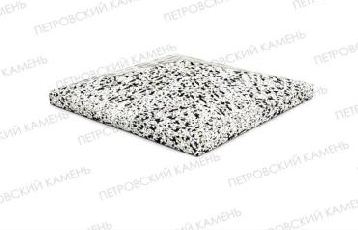 500-120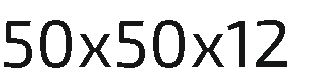 27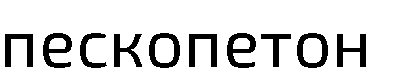 1500500-120272000500-120272500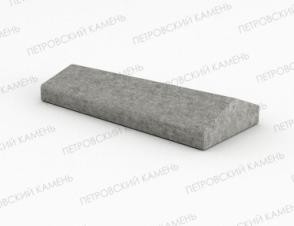 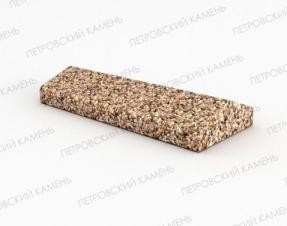 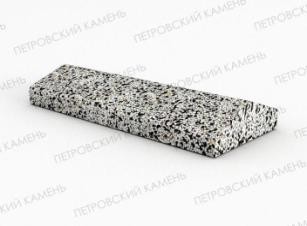 